Publicado en Madrid el 21/10/2019 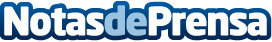 Asesores de Arrabe Integra perciben un aumento de consultas sobre permisos retribuidos ante las elecciones Ante las elecciones generales del próximo 10 de Noviembre, los profesionales del área de asesoría laboral del despacho madrileño Arrabe Integra, han notado el incremento de consultas relacionadas con los permisos retribuidos de los trabajadores para acudir a las votaciones. Empresas y trabajadores plantean todavía dudas por el funcionamiento de la norma y las garantías para ejercer el derecho a votoDatos de contacto:Joaquín LópezDtr. Marketing y Comunicación915489540Nota de prensa publicada en: https://www.notasdeprensa.es/asesores-de-arrabe-integra-perciben-un-aumento Categorias: Nacional Derecho Sociedad Madrid Recursos humanos Consultoría http://www.notasdeprensa.es